PENGEMBANGAN MODEL PEMBELAJARAN BERMAINPUZZLE UNTUK PEMAHAMAN KONSEP PECAHANPADA MATEMATIKA SDSKRIPSIOleh:HAFIZAH SIREGARNPM. 181434198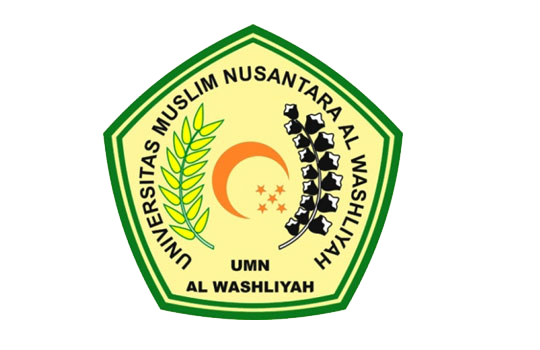 FAKULTAS KEGURUAN DAN ILMU PENDIDIKANUNIVERSITAS MUSLIM NUSANTARA AL-WASLIYAH MEDAN2022